1	ВведениеРешение 619 было принято на дополнительной сессии Совета, состоявшейся 27 сентября 2019 года в Женеве; в нем были утверждены окончательные прямые затраты по проекту строительства нового здания штаб-квартиры Союза в размере 170 139 000 швейцарских франков, которые описаны в Документе C19-ADD/2, финансируемые в полном объеме за счет имеющихся средств: 150 000 000 швейцарских франков – ссуда страны пребывания, 15 140 000 швейцарских франков – спонсорская поддержка и пожертвования, а 5 000 000 – фонд строительства нового здания. На данный момент затраты по проекту не изменились.2	Базовая информация2.1	На своей дополнительной сессии Совет поручил Генеральному секретарю подготовить отчет о ходе осуществления необходимых мер, с тем чтобы представить его на сессии Совета в июне 2020 года. Из-за вспышки пандемии вместо очного собрания, перенесенного на более поздний срок, в июне 2020 года состоялись виртуальные консультации Советников.Участники виртуальных консультаций предложили Совету принять к сведению отчет, содержащийся в Документе C20/7, на его следующем очном собрании.В настоящее время по просьбе Советников Секретариат обновляет этот отчет о ходе работы для представления ответов на поднятые вопросы и высказанные в ходе виртуальных консультаций замечания.Кроме того, Советники предложили Секретариату подготовить соображения по последствиям COVID-19, провести дополнительные исследования различных вариантов продажи здания "Башня" к следующему собранию КГГЧ и представить отчет на следующем очном собрании Совета.3	Отчет о ходе работы по проекту3.1	Обновленная информация по проектированиюЭтапы 4.32 и 4.33 прорабатываются параллельно по мере развертывания проекта и должны быть завершены в запланированные сроки – к концу текущего года. 	3.1.1	Этап разработки проекта строительства (этап 4.32)Этап 4.32 осуществляется согласно предварительному графику осуществления проекта.Принимая во внимание вспышку пандемии и ввиду неопределенности, связанной с последствиями COVID для дизайна будущих офисных помещений, команда в основном сосредоточилась на подтверждении программы и проектировании зон общего пользования и конференц-залов. Четыре административных этажа с открытым офисным пространством спроектированы таким образом, чтобы обеспечить максимум гибкости с точки зрения технической инфраструктуры в целях учета конструктивных параметров, которые будут определены после окончательного принятия комплексной стратегии, определяющей последствия для методов нашей работы.В октябре будет подготовлена оценка затрат на этап 4.32 и пройдет запланированное совещание по оптимизации проектных решений. 	3.1.2	Заявление о выдаче разрешения на строительство (этап 4.33) и консультации
с местными органами властиПодготовка заявления о выдаче разрешения на строительство идет по плану. Проводятся виртуальные консультации с различными органами власти кантона; некоторые незначительные проблемы были урегулированы до подачи документации. График подачи документов выглядит следующим образом:•	ноябрь 2020 года: подача проекта заявления о выдаче разрешения; •	декабрь 2020 года: подача заявления о выдаче разрешения в местные органы власти. Ориентировочные сроки получения разрешения на строительство составляют от трех до шести месяцев. 3.2	Выполнение требований ДОБ ООН для соблюдения стандартов МОСБ ООН в отношении объектов всеобщего достояния Необходимое условие выполнения требований ДОБ ООН является частью отдельного процесса, инициированного совместно со страной пребывания для решения вопросов соблюдения МОСБ ООН в отношении объектов всеобщего достояния. Во время виртуальных консультаций Советников в июне Советник от Швейцарии сообщил, что сроки разработки страной пребывания технико-экономического обоснования реализации мер безопасности в отношении объектов всеобщего достояния зависят от двух обстоятельств:•	подачи заявления о выдаче разрешения на строительство, запланированной на 18 декабря 2020 года;•	решения властей кантона Женева по вопросу мобильности в этом секторе. В связи с этим МСЭ получил приглашение на презентацию по этому вопросу, которая состоится 8 октября 2020 года.Принимая во внимание эти два фактора и влияние пандемии COVID-19, техническое задание на подготовку обоснования будет разработано не ранее первого квартала 2021 года, а первые результаты технико-экономического обоснования будут получены не ранее начала 2022 года. Тем не менее страна пребывания заверила МСЭ, что график подготовки технико-экономического обоснования и реализации мер безопасности по-прежнему в полной мере совместим с планируемой датой открытия нового здания.3.3	Спонсорская помощь и пожертвованияС момента принятия Решения 619 МСЭ не получал дополнительной спонсорской помощи или пожертвований. В соответствии с пунктом 4 раздела решает Решения 619, любые будущие спонсорская помощь и пожертвования будут применяться только для компенсации окончательных прямых затрат по проекту, не приводя к каким бы то ни было новым косвенным затратам и дополнительным задержкам в реализации проекта, и не будут увеличивать сумму утвержденных окончательных прямых затрат по проекту в размере 170 139 000 швейцарских франков. Вследствие этого поступление дальнейшей спонсорской помощи представляется маловероятным.Например, спонсор может предложить улучшить здание, предложив замену базового бетонного пола в вестибюле мраморным. Это повысит затраты по проекту, однако не для МСЭ; более того, затраты МСЭ могут даже сократиться, поскольку стоимость цементного пола будет вычтена из общей суммы затрат МСЭ.Поэтому Секретариат обратился к Консультативной группе Государств-Членов (КГГЧ) с просьбой провести обсуждения и рекомендовать Совету пересмотреть пункт 4 раздела решает, с тем чтобы обеспечить возможность получения дополнительной спонсорской помощи и пожертвований, даже если они приводят к увеличению суммы прямых и/или непрямых затрат по проекту, при условии что они не приводят к увеличению суммы затрат для МСЭ. КГГЧ обсудила этот вопрос на своем собрании, состоявшемся в июле, однако не пришла к какому-либо выводу в отношении данной просьбы, ограничившись лишь мнением, что важно своевременно прийти к согласию по данному вопросу, и напоминанием всем о том, что пожертвования не влияют на затраты.3.4	Подача заявки на получение второй ссудыТехническая документация для заявки на получение второго транша ссуды в размере 150 000 000 швейцарских франков (138 000 000 швейцарских франков) была представлена в швейцарские органы власти 9 декабря 2019 года. Ход процесса утверждения ссуды:•	22 апреля 2020 года – утверждение Федеральным советом ссуды в размере 95,6 млн. швейцарских франков.•	1 июля 2020 года – пресс-релиз Государственного совета о финансовой поддержке со стороны кантона в виде предоставления оставшихся 42 400 000 швейцарских франков на финансирование проекта сноса и реконструкции штаб-квартиры МСЭ. Рассмотрение и принятие законопроекта Большим советом ожидается к концу года.•	Август 2020 года – единодушное решение Финансовой комиссии об одобрении заявки на получение ссуды.•	21 сентября 2020 года – утверждение первой палатой на осенней сессии.•	Ноябрь – декабрь 2020 года – дебаты во второй палате на зимней сессии.Как ожидается, средства могут быть предоставлены в начале 2021 года. В настоящее время и до июня 2021 года имеются в доступе средства из первого транша ссуды страны пребывания.3.5	Реестр рисковК дополнительной сессии Совета, состоявшейся в сентябре 2019 года, был разработан исчерпывающий реестр рисков, обеспечивающий регулярную оценку программы для определения потенциальных последствий ее будущего выполнения.КГГЧ провела на своем последнем заседании углубленный анализ реестра рисков. Цель обзора реестра рисков заключалась в информировании Секретариата о неучтенных рисках, усматриваемых членами, и запросе разъяснений относительно рисков, включенных в реестр.Было отмечено, что реестр рисков не связан с фондом реестра рисков, учрежденным и утвержденным Решением 619 Совета. Хотя оценки затрат на период осуществления проекта колеблются, степень неопределенности в процентах, связанная с разработкой проекта, была установлена и утверждена Советом при согласовании Решения 619 и соответствует контрольным показателям по сходным проектам строительства.По состоянию на 31 декабря 2019 года размер фонда реестра рисков составил 1 425 000 швейцарских франков. В ходе проектирования и уточнения деталей затрат уменьшается риск ошибки, а связанные с этим расходы автоматически снижаются. Таким образом, цель ведения реестра состоит не в том, чтобы пересматривать бюджет каждый раз; скорее, это механизм проверки достаточности расчетной суммы на случай возникновения наиболее вероятных рисков.По мере реализации проекта некоторые риски исключаются из таблицы (например, в прошлом году она включала риск того, что Совет не утвердит проект, но теперь этот риск исключен, так как проект был одобрен на дополнительной сессии в сентябре). С другой стороны, могут быть добавлены новые риски, например пандемия COVID-19 и ее последствия. Выдержка, включающая наиболее важные риски и их предполагаемые издержки, приводится в Приложении A.  Рисунок. Десять наиболее актуальных рисков в сопоставлении с фондом реестра рисков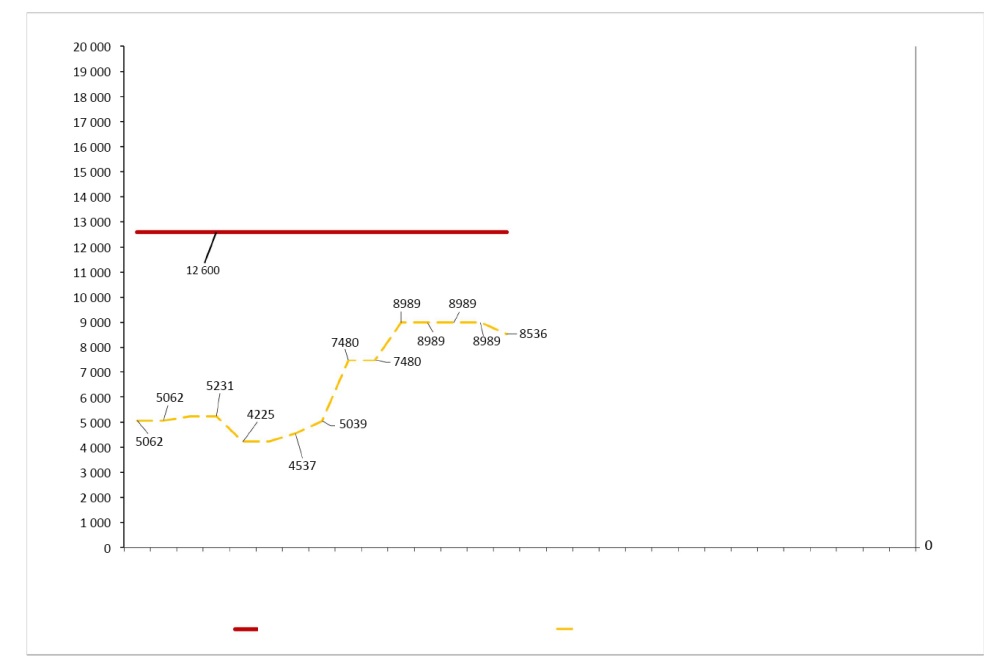 Примечание: вероятность одновременного возникновения всех представленных рисков нереалистична.Обновленный полный реестр рисков размещен здесь. 3.6	График расходов, или механизм отслеживания расходовС момента запуска проекта осуществляется отслеживание и обновление информации о ходе выполнения задач – объеме проделанной по ним работы или проценте выполненных задач. Был учрежден механизм отслеживания, сопоставляющий реальные затраты на завершенные работы со сметными затратами на остающийся объем работ: нормативные затраты против ожидаемых затрат по проекту. Что еще важнее, он позволяет подсчитать разницу между планируемыми и базовыми затратами. Этой разницей, или отклонением от нормативных затрат, определяется соответствие проекта предусмотренному бюджету. Графиком расходов определяются прогнозируемые расходы, которые будет нести МСЭ на протяжении всего периода проектирования и выполнения работ по строительству нового здания, в соответствии с распределением по КСР согласно просьбе страны пребывания. Приведенные в таблице суммы являются отчасти фактическими величинами (с 2017 года по настоящее время), однако для большинства указанных цен приводятся сметные суммы, рассчитанные на основании представленных проектировщиками предварительных планов исследований и работ и в рамках бюджета, утвержденного на дополнительной сессии Совета 27 сентября 2019 года в Женеве.График расходов размещен здесь.3.7	Предварительный график осуществления проектаHill International при существенном вкладе проектного консорциума CDTK и в координации с командой отдела проекта строительства отвечает за контроль, рассмотрение и обновление проекта и графика строительства. Предварительный график осуществления проекта размещен здесь. 3.8	Финансовые последствия для стоимости здания "Башня" при продолжении использования конференц-зала им. А.С. ПоповаС компанией SPG Intercity – экспертом в области недвижимости – был заключен контракт на проведение финансового/экономического анализа возможного продолжения использования зала им. А.С. Попова после продажи здания "Башня". Как показал результат начального исследования, финансовые последствия для стоимости при продолжении использования конференц-зала им. А.С. Попова сравнительно невелики в сопоставлении с общей стоимостью здания.Вместе с тем в исследовании отмечается, что продолжение использования зала им. А.С. Попова может рассматриваться инвесторами в качестве негативного фактора, поскольку оно повлечет ограничения для использования цокольного этажа в целом и будет мешать любому другому применению на усмотрение будущего владельца, помимо конференц-залов. При рассмотрении возможности будущей продажи объекта в исследовании рекомендовалось более подробно изучить в качестве перспективной стратегии альтернативный вариант "продажи и обратной аренды". В свете вышеизложенного в июне 2020 года на виртуальных консультациях Советников Секретариату было предложено провести дополнительные исследования различных вариантов продажи здания "Башня" к следующему собранию КГГЧ и представить отчет на следующем очном собрании Совета.Летом компании SPG Intercity было дано второе поручение – провести дальнейшее изучение варианта продажи и обратной аренды, в частности его привлекательности для рынка. К концу октября будет завершена работа над отчетом Секретариату, содержащим экспертные рекомендации относительно стратегии оптимального вывода здания "Башня" на рынок.Его итоги и результаты будут представлены и обсуждены на следующем собрании КГГЧ, которое состоится 12 ноября 2020 года.3.9	Объединение отдела административно-хозяйственного управления и отдела проекта строительства Недавнее слияние отдела административно-хозяйственного управления (FMD) и отдела проекта строительства (BPD) позволило использовать сэкономленные средства на финансирование создания временной должности сотрудника по планированию помещений (на срок осуществления проекта). В течение лета был организован набор и отбор кандидатов. На данный момент этот процесс включает следующие этапы:июнь 2020 года: объявление о вакансии;июль – сентябрь 2020 года: собеседование с кандидатами и отбор; октябрь 2020 года: назначение отобранного кандидата на должность.После поступления на службу он/она будет взаимодействовать с персоналом, обеспечивать выполнение временных договоров на период перемещения персонала и определит окончательное распределение помещений в соответствии с рекомендациями по обеспечению рабочего пространства в новом здании. 4	Обновленная информация по финансированию4.1	Подтверждение имеющегося бюджетаНа дополнительной сессии Совета, состоявшейся в Женеве 27 сентября 2019 года, было принято Решение 619, в котором были утверждены окончательные прямые затраты по проекту строительства нового здания штаб-квартиры Союза в размере 170 139 000 швейцарских франков, которые описаны в Документе C19-ADD/2, финансируемые в полном объеме за счет имеющихся средств:•	150 000 000 швейцарских франков – ссуда страны пребывания: как описывается в п. 3.7 настоящего отчета, подана заявка на предоставление ссуды в размере 150 млн. швейцарских франков;•	5 000 000 швейцарских франков – фонд строительства нового здания;•	15 140 000 швейцарских франков – спонсорская помощь и пожертвования: имеющиеся на настоящий момент и фактически полученные в качестве спонсорской помощи и пожертвований средства распределяются следующим образом:На своей дополнительной сессии в сентябре 2019 года Совет принял решение создать дополнительный фонд реестра рисков (пункт 3 раздела решает Решения 619), с тем чтобы обеспечить дополнительный финансовый резерв для несниженных рисков, который будет финансироваться на основании решений последующих сессий Совета начиная с 2020 года. На настоящий момент фонду реестра рисков выделена сумма 1 425 000 швейцарских франков.4.2	Движение денежных средствОбеспечение движения денежных средств (см. Приложение B) и его отслеживание, осуществляемые Hill Int., являются одним из наиболее важных направлений деятельности по проекту. По движению денежных средств можно четко понять уже на раннем этапе, что осуществление проекта начинает отклоняться от запланированного курса. В целях предотвращения подобных отклонений составляется отработанный отчет, отражающий на графике соотношение запланированного и фактического движения, включая умеренные колебания, для того чтобы оперативно выявлять любые проблемы и обеспечивать возможность принятия мер по смягчению последствий.В настоящее время деятельность по проекту финансируется за счет первой ссуды страны пребывания в размере 12 млн. швейцарских франков. Обеспечена доступность указанных средств до июня 2021 года, для того чтобы предоставить возможность бесперебойного движения денежных средств и запас времени для утверждения второй ссуды в размере 138 млн. швейцарских франков и подписания договора ссуды с Фондом недвижимого имущества для международных организаций (ФИПОИ).4.3	Расходы на настоящий моментТекущие расходы связаны исключительно с выплатами консорциуму архитекторов CDTK и компании Hill int., оказывающей поддержку в управлении проектом. Размер расходов на настоящий момент соответствует прогнозируемым расходам, отчет по которым на ежеквартальной основе направляется стране пребывания; также каждый квартал направляются заявки на предоставление средств для покрытия текущих расходов по проекту. 4.4	Предусмотренные расходы против фактических расходовВ графике, приведенном в Приложении C, представлены фактические расходы (красные столбики) в сопоставлении с планируемыми расходами (синие столбики). Данный график позволяет осуществлять ежемесячный контроль расходов с измеримыми показателями, чтобы при необходимости принять меры реагирования для исправления ситуации. Кроме того, он позволяет отслеживать объем средств применительно к реестру рисков (черная пунктирная линия) по ходу осуществления проекта. Размер резерва средств на покрытие непредвиденных расходов (зеленая линия) будет меняться в зависимости от того, как и когда мы будем обращаться к нему. 4.5	Косвенные затраты по проектуВ соответствии с Решением 619 Совета и таблицей, представленной в РГС-ФЛР в феврале 2020 года, на покрытие косвенных затрат будет выделено 935 тыс. швейцарских франков. 5	Определение выплат за сервитуты перед подачей заявления о выдаче разрешения на строительствоДо того как будет подано заявление о выдаче разрешения на строительство, должны быть определены и урегулированы вопросы, касающиеся существующих и новых выплат за сервитуты. В конце июня 2020 года Секретариат назначил нотариуса, знакомого с историей зданий МСЭ, а также с аспектами его статуса, привилегий и иммунитетов. В настоящее время ведутся консультации с различными собственниками земельных участков и/или бенефициарами в целях согласования условий до совершения нотариальных действий. В связи с подачей заявления о выдаче разрешения нотариус заверит соглашение и затем приступит к оформлению всех выплат за сервитуты на индивидуальной основе в момент завершения строительства. 6	Разработка системы классификации файлов в целях перехода к безбумажной средеПо мере перемещения МСЭ в новое здание все актуальнее становится потребность в гибких рабочих процедурах на безбумажной основе; и хотя МСЭ внедряет электронные методы работы на протяжении многих лет, большое число процессов, как наглядно продемонстрировал нынешний кризис, еще не стали полностью цифровыми. Необходимо, чтобы персонал, члены МСЭ и другие заинтересованные стороны получали и использовали информацию в онлайновом режиме из многих источников, в реальном времени и в любой момент (на круглосуточной ежедневной основе); наряду с этим расширяется спрос на инструменты коллективной работы. Более подробная информация содержится в Документе C20/53, касающемся обеспечения непрерывности деятельности и управления информацией, и Документе C20/15, посвященном отчету о ходе работы по Системе обеспечения организационной жизнеспособности (ORMS). Реализация проекта архивирования материалов БР задерживается из-за режима изоляции (16 марта – 30 июня 2020 года) и сохраняющихся мер по смягчению последствий COVID-19. Подборки файлов были распределены по степени приоритетности, и началась работа по физическому перемещению файлов по сетям спутниковой связи в Архивный репозиторий. В октябре 2020 года специальная проектная группа приступит к индексации. Работа продолжится в течение 2021 года.7	Обеспечение непрерывности деятельности – работа конференций в период сноса здания "Варембе" и строительства нового зданияПоскольку даты следующих сессий Совета были утверждены Государствами-Членами на виртуальной консультативной сессии, состоявшейся в июне 2020 года, Департамент конференций и публикаций (C&P) теперь имеет возможность представить Секторам предложения относительно помещений и сроков проведения мероприятий в МЦКЖ в течение рабочего периода 2022–2026 годов. К сожалению, МЦКЖ не может удовлетворить все наши запросы по датам, но мы продолжаем консультации с ним, чтобы найти альтернативы, учитывая, что в отношении РГС сроки мероприятий после 2021 года не могут быть подтверждены, то есть, несомненно, ожидается изменение сроков, что повлияет на планирование собраний Секторов.Вследствие ограничения возможностей поездок из-за COVID-19 с апреля по сентябрь 2020 года собрания и мероприятия проводились в виртуальном режиме. Пандемия стала убедительным свидетельством важности возможностей удаленного участия и показала, что виртуальные собрания являются реальной альтернативой очному участию в большинстве собраний МСЭ. Примерами успешно проведенных собраний являются виртуальные консультации Советников 2020 года, собрания КГР, КГРЭ, КГСЭ, исследовательских комиссий и т. д. – все они из-за COVID-19 проводились дистанционно. Сложившаяся в настоящее время ситуация дает МСЭ возможность и далее укреплять свою роль лидера в области технологий дистанционного участия за счет оказания Членам МСЭ, а также другим организациям системы ООН помощи в наращивании их инфраструктуры и навыков, необходимых для удаленного участия. Это позволит создать однородную инфраструктуру собраний во всей сети МСЭ, повысив эффективность виртуальных собраний и, в конечном счете, сведя к минимуму необходимость в очных собраниях.Расширение масштабов проведения виртуальных собраний и дистанционное участие в конференциях, ассамблеях и собраниях МСЭ и после пандемии COVID не только значительно сократит выбросы, обусловленные авиаперелетами и перевозкой товаров, но и уменьшит потребность в помещениях для проведения конференций и собраний в период сноса здания "Варембе" и строительства нового здания.8	Осуществление внутренних и внешних коммуникаций в условиях строительства нового зданияМСЭ разработал стратегию в отношении внутренних и внешних коммуникаций для решения вопросов, касающихся будущей штаб-квартиры МСЭ, и связанных с ними вопросов управления изменениями в контексте Стратегии по условиям работы персонала и Плана реализации. В настоящее время идет оформление временного сотрудника по внутренним и внешним коммуникациям категории P3; кандидат уже отобран и утвержден Генеральным секретарем. Что касается внутренних коммуникаций, то они были усилены за счет создания Рабочей группы по внутренним коммуникациям, которая проводит еженедельные собрания с 20 мая 2020 года и подотчетна Группе оперативного реагирования (ORT). В середине августа 2020 года началась публикация цифрового информационного бюллетеня ITU Connections, издаваемого самими сотрудниками МСЭ для своих коллег, чтобы способствовать расширению коммуникаций и подготовить почву для внедрения децентрализованного инструмента социального сотрудничества, который должен способствовать уделению более пристального внимания проблемам, волнующим персонал, укреплению доверия и формированию культуры взаимодействия.9	Влияние COVID-19Как и весь МСЭ, команда BPD с середины марта продолжает работать дистанционно. Все мероприятия по проектированию, включая тематические семинары-практикумы, собрания по технической координации с CDTK и его субподрядчиками, внутренние консультации между заинтересованными сторонами в целях подтверждения функциональных, в особенности технических, требований, продолжают проходить дистанционно. Важнейшим моментом в этом году является подача в конце 2020 года заявления о выдаче разрешения на строительство. МСЭ успешно проводит консультации по этому вопросу с местными органами власти в дистанционном режиме. В свете изменившихся рисков реестр рисков также обновляется с учетом нынешнего кризиса; осуществляется переоценка вероятности, последствий и мер по их смягчению. В реестр рисков были внесены новые пункты, призванные обеспечить покрытие и прогнозирование итоговых изменений, которые могут быть внесены в проект после проведения анализа последствий COVID-19 в отношении требований к программе строительства нового здания. Были спрогнозированы приблизительные затраты, но их необходимо будет подтвердить, когда станет понятно, какими окажутся последствия для проектирования офисных помещений.На собрании КГГЧ в июле был представлен и рассмотрен документ с изложением некоторых исследований специалистов по организации рабочих мест об условиях труда после COVID. Согласно рекомендации Секретариата, для решения последнего из аспектов, которые необходимо рассматривать в данном контексте, возможно, потребуется нанять консультантов. Оказание этих услуг покрывается за счет сметы косвенных затрат по проекту, утвержденной Советниками в Решении 619.Соответственно, в начале сентября был объявлен тендер на назначение специализированной фирмы для разработки Плана реализации стратегии по условиям работы персонала. С учетом недавно возникшего влияния COVID-19 на методы работы, в связи с чем появилась необходимость в удаленной и надомной работе, первый конкретный результат будет включать в себя первоначальные результаты и выводы о должностных обязанностях, методах работы и рекомендациях МСЭ, которые необходимо учесть для включения в предложение о перемещении персонала и о распределении и/или проектировании офисных площадей в новом здании. Хотя это и не входит в мандат КГГЧ, некоторые ее члены рекомендовали рассматривать стандартные приложения для удаленной работы в МСЭ совместно с приложениями для виртуальных собраний членов.Целью тендера является обеспечение поддержки и сопровождения со стороны специализированной компании, включая все сферы профессиональной деятельности и компетенции, необходимые для поддержки группы специалистов управления кадров и отдела проекта строительства нового здания в течение всего срока реализации проекта – с осени 2020 года до середины 2027 года.К сожалению, ни власти Швейцарии, ни власти Европейского союза не выпустили учитывающих уроки COVID-19 рекомендаций по проектированию зданий в части минимального расстояния между рабочими местами. Тем не менее группа проектировщиков проверила, сможет ли новое здание с его нынешними параметрами вместить нынешний персонал, если возникнет необходимость обеспечить минимальную дистанцию между работниками в два метра. Секретариат подтверждает, что это будет невозможно, пока среднедневное количество работников в здании не будет уменьшено за счет изменения политики выделенного рабочего места и реализации политики удаленной работы.На данный момент и до тех пор, пока не будут получены результаты экспертного анализа рабочих мест, спрогнозировать фактические последствия COVID-19 по-прежнему затруднительно. МСЭ подтверждает, что он сделает все возможное, чтобы свести к минимуму влияние пандемии на продолжительность проекта, в частности в отношении ее потенциальных финансовых последствий для стоимости проекта.Приложение A Извлечение из реестра рисков – десять наиболее актуальных рисковПриложение BДвижение денежных средств, в шв. фр. (сентябрь 2020 г.)Первая ссуда страны пребывания (сентябрь 2020 г.)Приложение CПредусмотренные расходы против фактических расходов_____________СОВЕТ 2020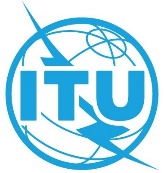 Пункт повестки дня: ADM 20Пересмотр 1
Документа C20/7-RПункт повестки дня: ADM 205 октября 2020 годаПункт повестки дня: ADM 20Оригинал: английскийОтчет Генерального секретаряОтчет Генерального секретаряОтчет о ходе осуществления проекта по помещениям 
штаб-квартиры СоюзаОтчет о ходе осуществления проекта по помещениям 
штаб-квартиры СоюзаРезюмеПредставление отчета о ходе осуществления на настоящий момент проекта по проектированию и строительству помещений штаб-квартиры Союза и последующих мер.Необходимые действияСовету предлагается рассмотреть настоящий отчет.____________Справочные материалыРешение 588 Совета; Резолюция 212 (Дубай, 2018 г.); C18/123 + Add.1; DL/12, C16/7; C19-ADD/2(Rev.1); Решение 619 Совета; Документы C20/37; C20/29; C20/53; C20/15; C20/7Вид финансированияСтранаПолученоСпонсорская помощьСаудовская Аравия (10 000 000 шв. фр.)7 000 000,00Спонсорская помощьОбъединенные Арабские Эмираты (5 000 000 шв. фр.)3 000 000,00ПожертвованиеЧешская Республика (100 000 долл. США)95 251,40ПожертвованиеГана (40 000 долл. США)39 920,16ИноеРегистрационные взносы за участие в архитектурном конкурсе (шв. фр.)46 935,47ИТОГО, в шв. фр.ИТОГО, в шв. фр.10 182 107,03Код рискаНаименование рискаПричинаСмягчение последствийВероятность
(A)ПоследствияВзвешенные затраты (шв. фр.)Комментарии 
относительно затратНепрерывность деятельностиНепрерывность деятельностиНепрерывность деятельности0066Ситуация с доступностью помещений для проведения конференций в Женеве на первоначальном этапе строительства (приблизительная продолжительность – 18 месяцев)Не предоставляется вовремя информация о потребностях МСЭ.Не определен донор, готовый принимать конференции МСЭ.C&P совместно с Секторами МСЭ и Генеральным секретариатом в кратчайшие сроки представить полное расписание с заявками МСЭ на предоставление конференц-залов.
Организовать поиск донора, готового принять конференции МСЭ.

Возможность: широкомасштабное использование телеконференций и виртуальных собраний могло бы предоставить возможность уменьшить запросы на принятие конференций в период сноса здания "Варембе" и строительства нового здания.0,500,401 215 667Сумма, необходимая для выполнения требований МОСБ ООН на арендованном объекте для проведения конференций.COVID-19COVID-190034Дополнительные затраты на перемещение персонала на этапе сноса и строительстваНедостаточно места для одного рабочего стола на каждого сотрудника при соблюдении норм социального дистанцирования.Внедрение системы рабочих мест без постоянного закрепления за сотрудниками и телеработы.0,500,402 966 667Средневзвешенная сумма затрат, предусмотренных на переезд и (временное) перемещение персонала.0092Неизвестные последствия пандемии COVID-19 для расчетного графика осуществления проекта строительстваНепредсказуемый характер пандемии.Разработка и количественная оценка мер по смягчению последствий.

Использование передового опыта других организаций и частного сектора.0,700,401 572 583Принятие мер по смягчению последствий согласно нынешнему регламенту действий в условиях COVID-19.0094Согласие персонала с планировкой офисов после окончания пандемии COVID-19Осведомленность о распространении заболеваний.Надлежащее информирование на основе фактических данных и решений руководства.0,500,400Количественное определение невозможно.Управление изменениями и коммуникацииУправление изменениями и коммуникацииУправление изменениями и коммуникацииУправление изменениями и коммуникацииУправление изменениями и коммуникацииУправление изменениями и коммуникацииУправление изменениями и коммуникацииУправление изменениями и коммуникации0068Исполнительные руководители не оказывают поддержки проекту. Отсутствие поддержки и заинтересованного участия руководства Проектная группа может не иметь достаточных полномочий для достижения целей проекта; в таких случаях поддержка исполнительного руководства имеет решающее значение для успешного выполнения проекта.Важно своевременно вовлекать руководителей в этот процесс, поскольку они обеспечивают полномочия и влияние, необходимые для успешного изменения организации рабочих мест, и играют решающую роль при осуществлении изменений.0,300,700Количественное определение невозможно.0070Ненадлежащий уровень коммуникацииНедооценка важности надлежащих коммуникаций.Наем специалиста по коммуникации с возложением на него задачи обеспечения надлежащего уровня коммуникации. 0,300,600Количественное определение невозможно.ПрограммаПрограмма0088Нарушение гидроизоляции и/или возможное загрязнение почвы в подвале здания "Башня"Старая система гидроизоляции и/или прорастание корней деревьев.Определение степени воздействия. Изучение текущего состояния системы гидроизоляции и обследование на предмет загрязнения почвы.0,500,40502 500Средневзвешенная сумма при условии замены системы гидроизоляции.0090Возможное обращение заинтересованных сторон МСЭ с просьбой о внесении изменений в программу проекта на этапе проектированияПереоценка исходных требований программы.Выполнение рекомендаций эксперта по организации рабочих мест (тендер не завершен).Поддержание связи с внутренними заинтересованными сторонами.0,500,40603 299Средневзвешенная сумма на основе вознаграждения ECPSS и архитектора.ПериодПлатежи в I кварталеПлатежи в I кварталеПлатежи в I кварталеПлатежи во II кварталеПлатежи во II кварталеПлатежи во II кварталеПлатежи в III кварталеПлатежи в III кварталеПлатежи в III кварталеПлатежи в IV кварталеПлатежи в IV кварталеПлатежи в IV кварталеОбщая сумма платежейСредства, полученные от ФИПОИСчетПериодЯнварьФевральМартАпрельМайИюньИюльАвгустСентябрьОктябрьНоябрьДекабрьОбщая сумма платежейСредства, полученные от ФИПОИСчет2017 г.3 14 12 341 38 03318 371 6 045 1 374 92 134 160 095 328 410 720 000 391 590 2018 г.307 590 52 541 20 204 76 020 15 573 0 0 594 020 75 396 628 780 734 1 750 878 1 667 000 -83 878 2019 г.38 879 0 699 165 35 065 224 787 15 780 2 425 427 824 493 162 157 592 511 636 86 613 2 692 928 3 249 777 556 849 2019 г.86 594 918 119 65 618 65 598 909 920 65 618 104 900 8 750 975 518 3 200 633 2 559 725 -640 908 ОБЩАЯ СУММА ПЛАТЕЖЕЙОБЩАЯ СУММА ПЛАТЕЖЕЙОБЩАЯ СУММА ПЛАТЕЖЕЙОБЩАЯ СУММА ПЛАТЕЖЕЙОБЩАЯ СУММА ПЛАТЕЖЕЙ7 972 850 8 196 502 223 652 ПериодI кварталI кварталI кварталI кварталI кварталII кварталII кварталII кварталIII кварталIII кварталIII кварталIV кварталIV кварталIV кварталИтогоПериодЯнварьФевральФевральМартМартАпрельМайИюньИюльАвгустСентябрьОктябрьНоябрьДекабрьИтого2017 г.720 000720 000720 000720 000 2018 г.746 000746 000746 000421 000421 000421 000500 000500 000500 0001 667 000 2019 г.600 000600 000600 000600 000600 000568 000568 000568 00088 444 706 667 86 667 1 026 812 86 594 86 594 2019 г.600 000600 000600 000600 000600 000568 000568 000568 000881 777881 777881 7771 200 0001 200 0001 200 0003 249 777 2020 г.65 598 221 599 221 599 65 598 65 598 928 012 83 689 83 689 944 162 83 689 83 689 919 262 83 689 83 689 2020 г.352 795352 795352 795352 795352 7951 095 3901 095 3901 095 3901 111 5401 111 5401 111 5401 086 6401 086 6401 086 6403 646 366 2021 г.1 102 812 88 489 88 489 88 489 88 489 1 260 088 88 489 88 489 2021 г.1 279 7901 279 7901 279 7901 279 7901 279 7901 437 0671 437 0671 437 0672 716 857 ОБЩАЯ СУММА РАСХОДОВОБЩАЯ СУММА РАСХОДОВОБЩАЯ СУММА РАСХОДОВ12 000 000 